中國文化大學111年度微學分課程 成果紀錄表申請系/組史學系史學系課程名稱陽明山學人文組微學分課程：參訪閻錫山故居陽明山學人文組微學分課程：參訪閻錫山故居課程內容（活動內容簡述/執行成效）主辦單位：史學系課程日期：111年5月15日(日) 下午13:00~15:00課程地點：閻錫山故居授課教師：陳立文 館長鐘點規劃：0.1學分/2小時參與人數： 15 人（教師 3 人、學生 12 人、行政人員 0 人、校外 0 人）課程內容：本次課程為「玩轉陽明山學」系列微學分課程，由陳立文館長擔任主持人、蔡歐寶老師擔任主講人；由於蔡歐寶老師是閻錫山故居的展覽策畫人，因此本次參訪閻錫山故居由蔡老師擔任主講人。蔡老師向同學介紹他在規劃閻錫山故居展覽時，不同展區是用什麼設計理念去規劃；閻錫山故居完整的還原了閻錫山院長當時居住在此的生活原貌，另外蔡老師也用大量的影片，向觀眾介紹閻錫山院長的生平歷程。執行成效：讓同學閻錫山院長的生平歷程，及其當時的生活起居。主辦單位：史學系課程日期：111年5月15日(日) 下午13:00~15:00課程地點：閻錫山故居授課教師：陳立文 館長鐘點規劃：0.1學分/2小時參與人數： 15 人（教師 3 人、學生 12 人、行政人員 0 人、校外 0 人）課程內容：本次課程為「玩轉陽明山學」系列微學分課程，由陳立文館長擔任主持人、蔡歐寶老師擔任主講人；由於蔡歐寶老師是閻錫山故居的展覽策畫人，因此本次參訪閻錫山故居由蔡老師擔任主講人。蔡老師向同學介紹他在規劃閻錫山故居展覽時，不同展區是用什麼設計理念去規劃；閻錫山故居完整的還原了閻錫山院長當時居住在此的生活原貌，另外蔡老師也用大量的影片，向觀眾介紹閻錫山院長的生平歷程。執行成效：讓同學閻錫山院長的生平歷程，及其當時的生活起居。活動照片活動照片活動照片內容說明(每張20字內)活動照片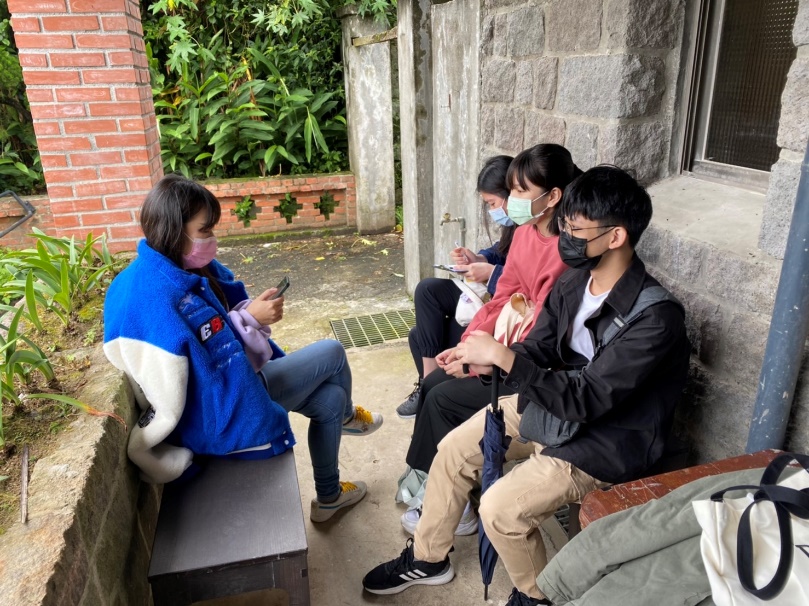 同學小組討論活動照片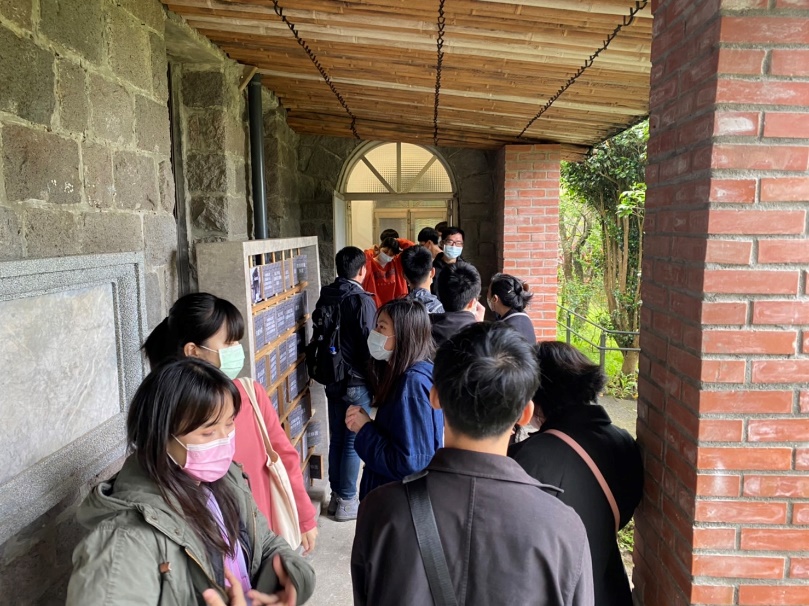 導覽員介紹活動照片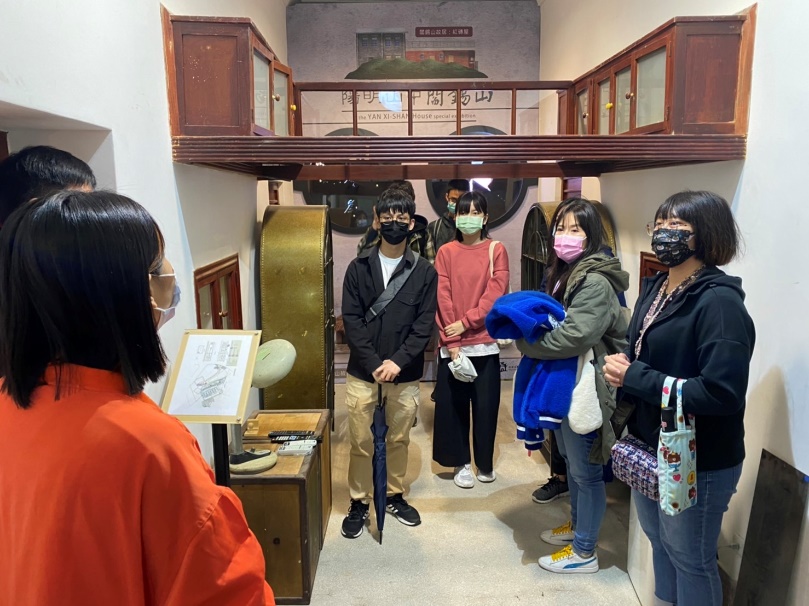 導覽員介紹閻錫山院長生活起居活動照片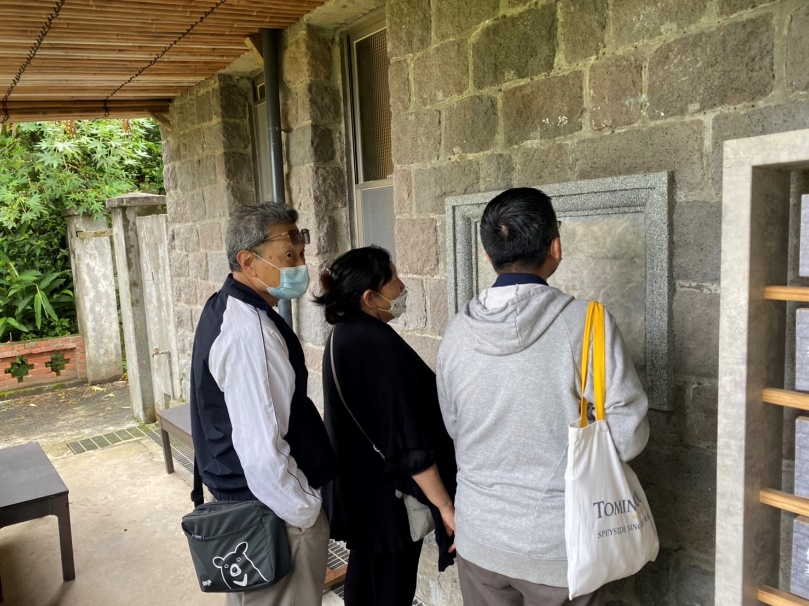 導覽員介紹閻錫山故居落成紀念石碑活動照片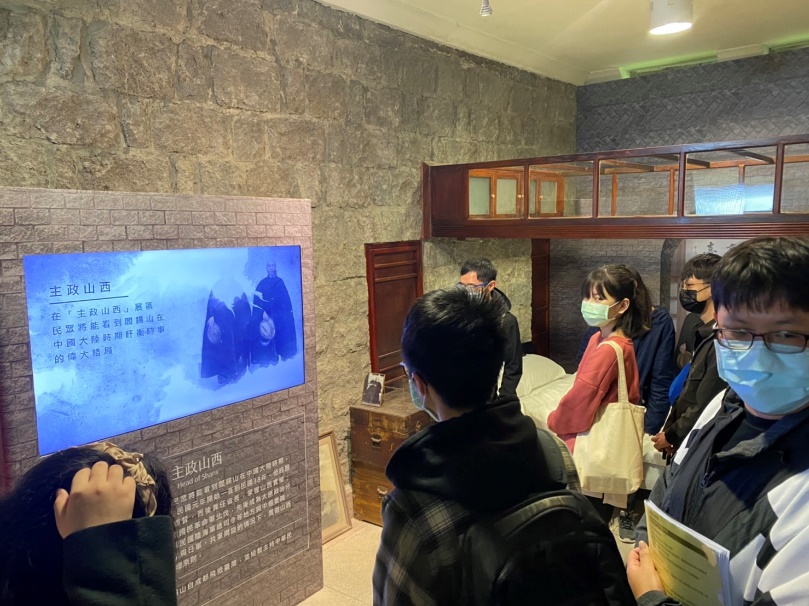 導覽員介紹閻錫山院長生平歷程